Was:	einfache Schrittkombinationen zu moderner und traditioneller Musik	Überwiegend im Kreis mit oder ohne Handhaltung. 	Keine Tanzerfahrung erforderlich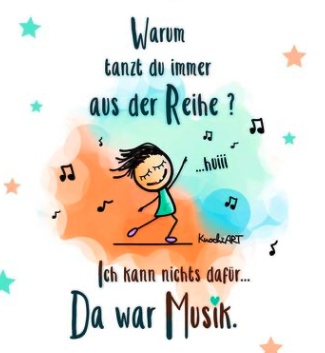 Wer:	Menschen ab der Lebensmitte, die sich gerne zu Musik bewegen	Kein(e) TanzpartnerIn erforderlichWo:	Pfarrzentrum Münchendorf (Stadel), 2482 Münchendorf, Hauptstraße 35	Wann:  Freitag, 	19.04.2024 			03.05.2024			17.05.2024			14.06.2024			28.06.2024jeweils von10:00 bis 11:30 UhrWieviel: 10 EUR pro Person und Tanzeinheit oder 40 EUR für den 5er-BlockWarum: 	Tanz mobilisiert und bewegt sanft Körper, Geist und Seele. Tanzen fördert die Koordination, Konzentration, Merkfähigkeit und Balance. Darüber hinaus bietet tanzen in der Gruppe die Möglichkeit zu Begegnung und Kommunikation. Die Hauptsache ist Freude und Spaß beim Tanzen!Info und Anmeldung: 	Gabriela Hillinger 			Tel: +43 664 1839584			Mail: gaby_hillinger@aon.atIch freue mich auf Ihr / Euer Kommen!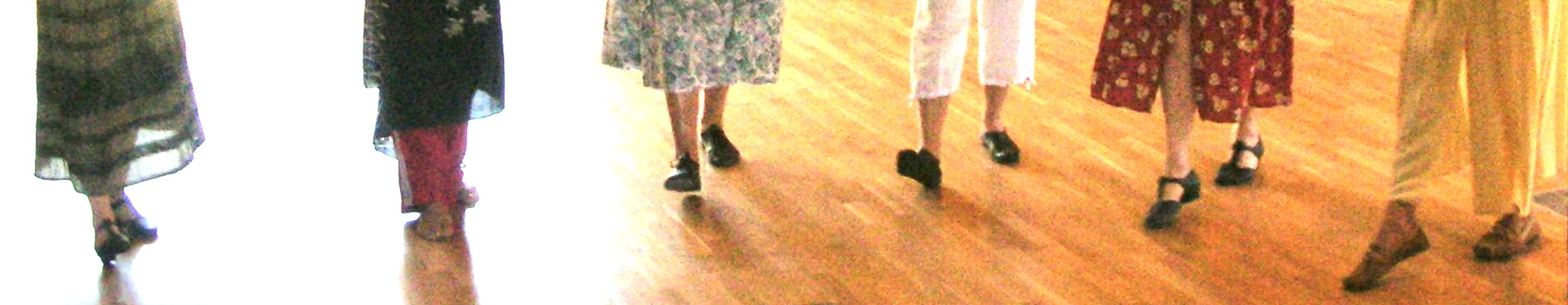 